新 书 推 荐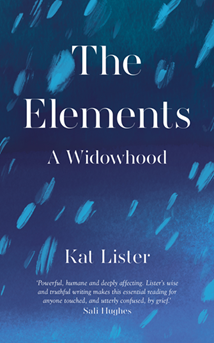 中文书名：《孀居生活》英文书名：THE ELEMENTS: A WIDOWHOOD作    者：Kat Lister出 版 社：Icon Books代理公司：Blake Friedmann/ANA/Claire Qiao页    数：240页出版时间：2021年9月代理地区：中国大陆、台湾审读资料：电子稿类    型：传记/回忆录内容简介：这是一本关于悲伤、失去和转变的回忆录，深入了解欲望和死亡文化。35岁时丧偶意味着什么？在经历了巨大的损失之后，如何能够解除束缚并向前迈进，同时仍然纪念过去，并与之和平相处？在《孀居生活》中，凯特·李斯特探索并记录了她第一年悲伤的四个基本阶段或时期：从早期哀悼的原始抽象，到尴尬的过渡期，再到承诺转变、恢复活力及重生。《孀居生活》是一份来自悲伤深处的报告，写于丧偶的第一年，目的明确：更好地理解剥夺，说明分离的感觉，并探索丧亲如何在身体和心理上驻扎并持续颠覆自己。同时本书也展开调查，与该领域的专家交谈，并思考其他作者的著作，带领读者神游墨西哥城的亡灵节庆祝活动，到世界领先的纽约创伤中心，甚至是洛杉矶的一个禁忌的殡仪馆。作者简介：凯特·李斯特（Kat Lister）是驻伦敦的作家和编辑，在杂志媒体工作了十多年。她的职业生涯从音乐记者开始，二十多岁时在传奇音乐报纸《新音乐快报》（NME）的新闻台工作，在那里她遇到了她的丈夫帕特·隆。她后来专门研究妇女问题，为包括《Vice》、《卫报》（Guardian）、《每日电讯报》（The Daily Telegraph）、《嘉人》（Marie Claire）、《时尚COSMO》（Cosmopolitan）、《时尚》（Vogue）和《Refinery29》等出版物广泛写作，后被任命为特约编辑。2017年，她加入了女性网站The Pool的编辑团队，迅速成为一名自由的专题和新闻编辑，直到2019年网站注销。自2018年丈夫去世后，她专注于调查自己的悲伤经历，为《星期日泰晤士报杂志》（The Sunday Times Magazine）、《星期日泰晤士报》时尚版（Sunday Times Style）撰写广泛流传的文章和故事。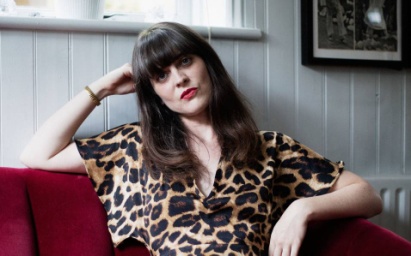 媒体评价：“《孀居生活》将在几个月后出版，我强烈推荐你预购它。书中的文字会让你无法呼吸，它在你完全想不到的方面充满希望，在最微小的时刻会让你心碎。”----《老虎更好看》（Tigers Are Better Looking）的作者伊恩·伊迪斯（Sian Meades）“《孀居生活》是生动、痛苦但又美丽的悲伤表述，是一本令人深为感动和深思的书。”----西内德·格雷森（Sinéad Gleeson）“这本回忆录是处理悲伤的原始和诚实的叙述[……]启示性的[……]惊人的诚实[……]李斯特很勇敢地把它们讲出来。”----萨拉·迪图姆（Sarah Ditum），《泰晤士报》（The Times）“我猜想，李斯特写的书是她希望在那些最初混乱的日子/星期/月份的创伤、悲痛、损失和绝望中找到的慰藉。它是抒情的。它是明智的。它的憧憬是有形的。它让人爱不释手，但说实话，偶尔也会让人痛不欲生。无论如何，它注定要成为经典。《孀居生活》是一份礼物；与其说是一份地图，不如说是一个指南针，通向我们不愿意去但许多人愿意去的风景。”----萨姆·贝克（Sam Baker），《Noon》“记者凯特·李斯特的回忆录和爱情故事令人感动，令人伤感，令人沉思，她在35岁时因丈夫帕特·隆死于脑癌而成为了寡妇。在接下来的一年里，凯特试图通过火、水、土和空气等元素的帮助来理解她的失去和悲伤，并与她现在的身份和平相处。《孀居生活》写得很好，会让所有被悲伤触动的人产生共鸣。”                       ----萨拉·曼宁（Sarra Manning），《红色杂志》（Red Magazine），“今年九月最值得阅读的书”谢谢您的阅读！请将反馈信息发至：乔明睿（Claire Qiao）安德鲁﹒纳伯格联合国际有限公司北京代表处
北京市海淀区中关村大街甲59号中国人民大学文化大厦1705室, 邮编：100872
电话：010-82449026传真：010-82504200
Email: Claire@nurnberg.com.cn网址：www.nurnberg.com.cn微博：http://weibo.com/nurnberg豆瓣小站：http://site.douban.com/110577/微信订阅号：ANABJ2002